Πέμπτη 2 Απριλίου 2020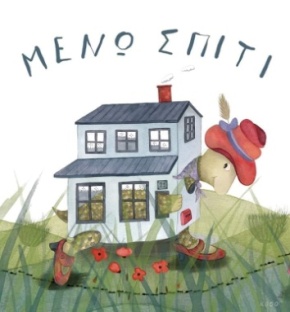 Αγαπημένοι μου μαθητές, γι' αυτή τη μέρα είχα μεγάλα σχέδια!                          2 Απριλίου, ημέρα αφιερωμένη στο παιδικό βιβλίο. Εργασία 1. Διαβάζω και μαθαίνω: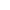 Την αφίσα του 2020 έχει αναλάβει η Σλοβενία και το μήνυμα είναι:                  "Πείνα για λέξεις"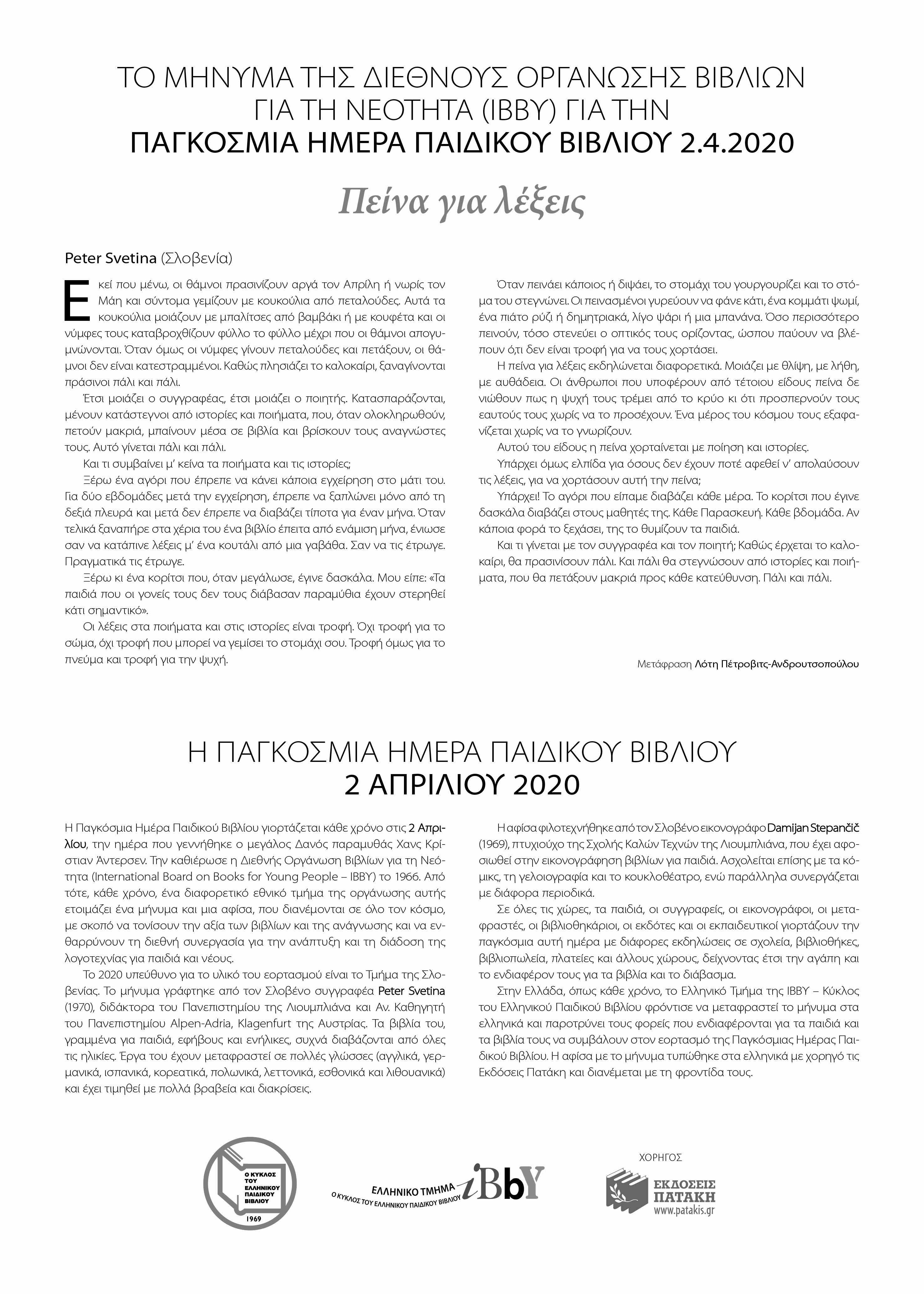 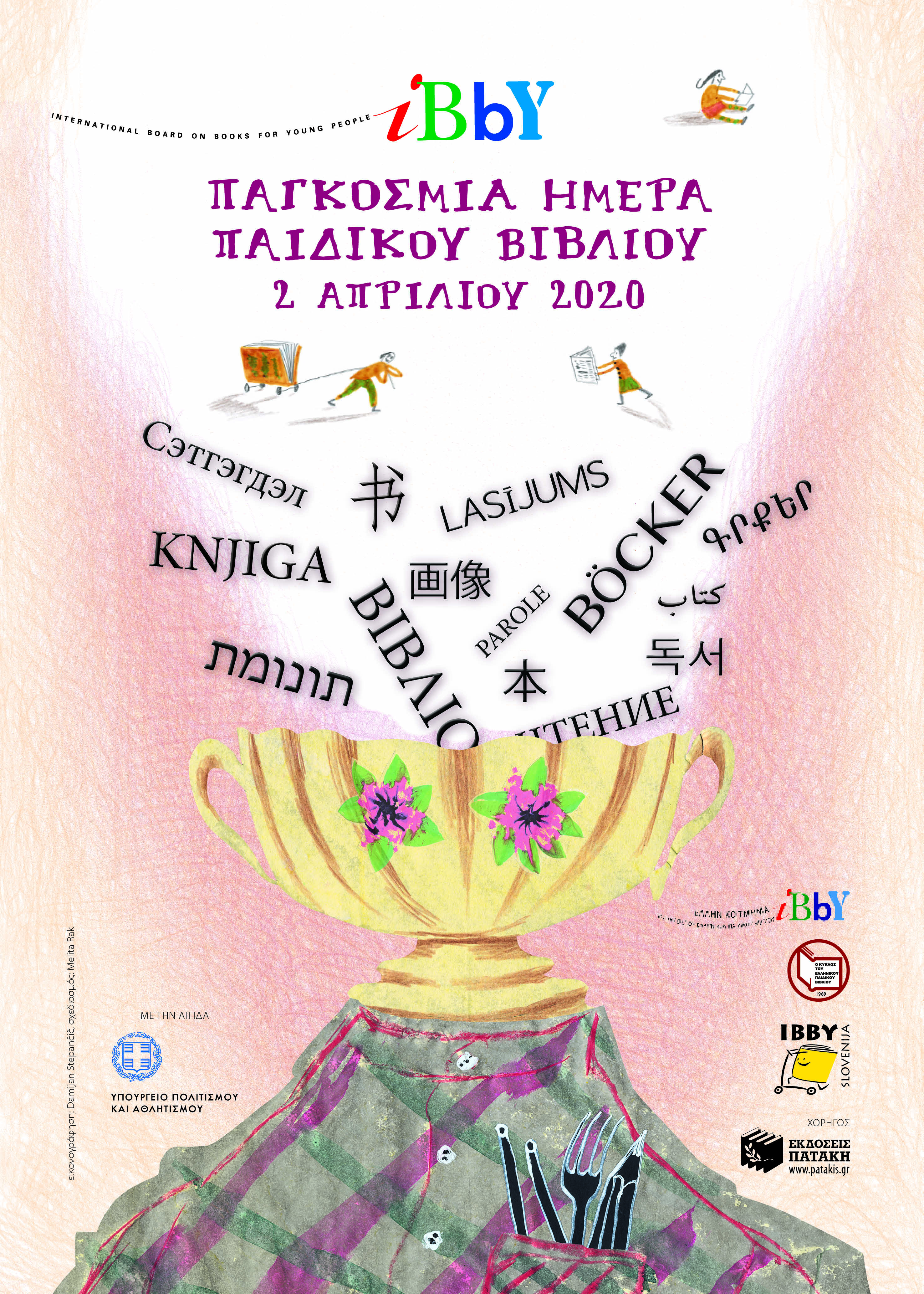 Εργασία 2.  Βλέπω το βίντεο, παίρνω ιδέες και κάνω τη δική μου αφίσα με το δικό μου μήνυμα σ' ένα λευκό χαρτί.                     https://safeYouTube.net/w/I6E3Εργασία 3.  Ακούω ένα αγαπημένο παραμύθι κι απαντώ στις ερωτήσεις.https://safeYouTube.net/w/15E3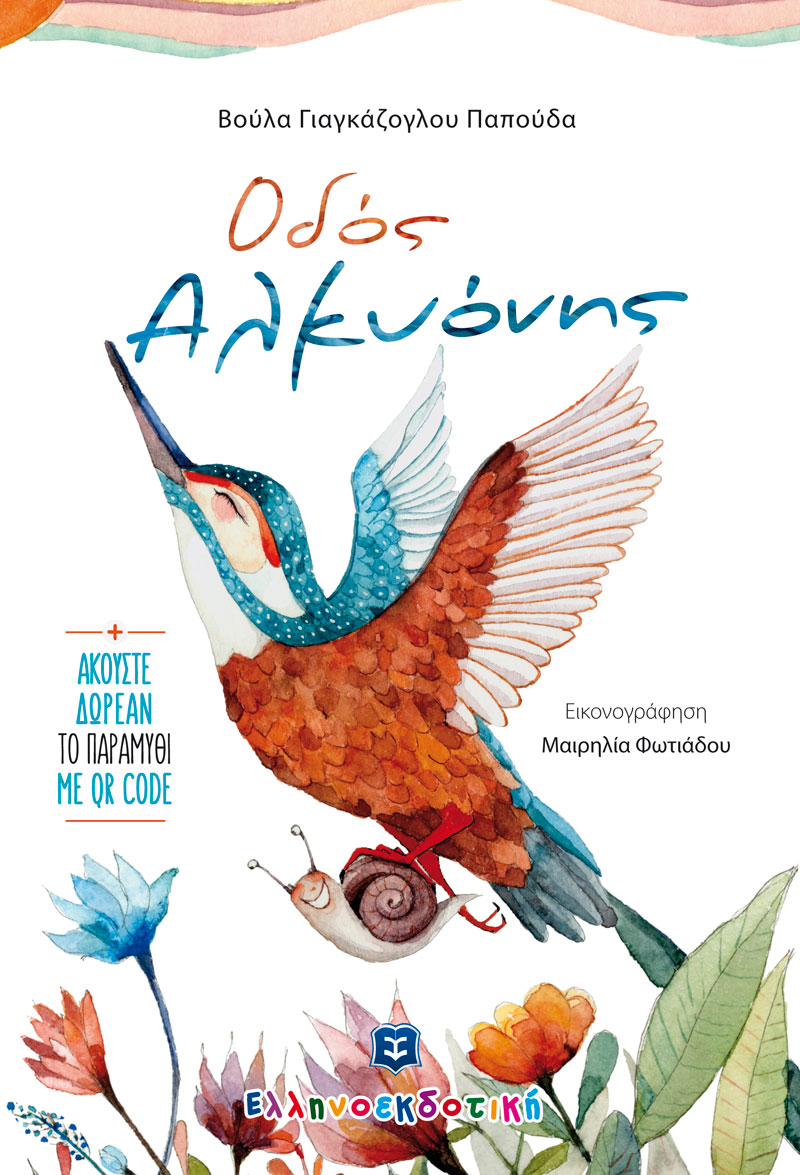 Διαλέγω τη σωστή απάντηση:https://learningapps.org/watch?v=p18pozvx320Τα βιβλία είναι το φάρμακο της ψυχής!!!Στην ιστοσελίδα μας μπορείτε να βρείτε πολλά βιβλία για ανάγνωση ή ακρόαση!                            ( http://anmenoumespiti.weebly.com/deltaiotaalphabeta940zetaomega-betaiotabetalambda943alpha.html)